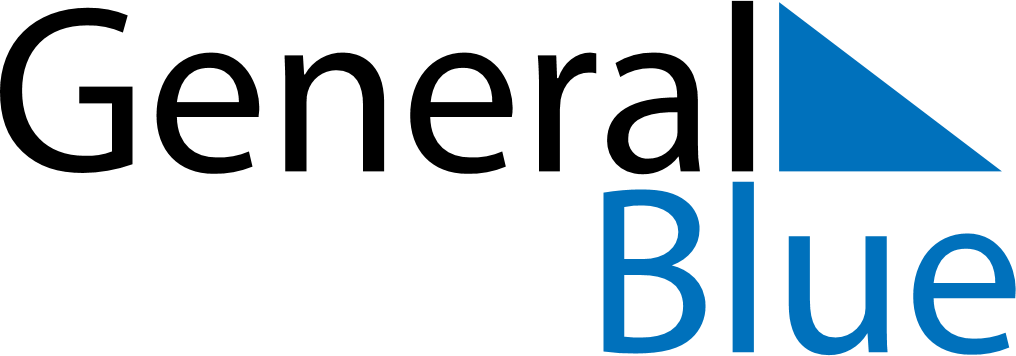 July 2028July 2028July 2028GuyanaGuyanaMONTUEWEDTHUFRISATSUN123456789CARICOM Day10111213141516171819202122232425262728293031